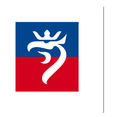 BDO-4OFERTA REALIZACJI ZADANIA PUBLICZNEGOPOUCZENIE co do sposobu wypełniania oferty:Ofertę należy wypełnić wyłącznie w białych pustych polach, zgodnie z instrukcjami umieszczonymi przy poszczególnych polachoraz w przypisach.Zaznaczenie gwiazdką, np.: „pobieranie*/niepobieranie*” oznacza, że należy skreślić niewłaściwą odpowiedź, pozostawiając prawidłową. Przykład: „pobieranie*/niepobieranie*”.I. Podstawowe informacje o złożonej ofercieII. Dane oferenta(-tów) III. Zakres rzeczowy zadania publicznego 	IV.	Szacunkowa kalkulacja kosztów realizacji zadania publicznegoV.	OświadczeniaOświadczam(-my), że:1)	proponowane zadanie publiczne będzie realizowane wyłącznie w zakresie działalności pożytku publicznego 
oferenta(-tów);2)	pobieranie świadczeń pieniężnych będzie się odbywać wyłącznie w ramach prowadzonej odpłatnej działalności pożytku publicznego; 3)	oferent* / oferenci* składający niniejszą ofertę nie zalega(-ją)* / zalega(-ją)* z opłacaniem należności z tytułu zobowiązań podatkowych;4) oferent* / oferenci* składający niniejszą ofertę nie zalega(-ją)* / zalega(-ją)* z opłacaniem należności z tytułu składek na ubezpieczenia społeczne;5)	dane zawarte w części II niniejszej oferty są zgodne z Krajowym Rejestrem Sądowym* / inną właściwą ewidencją*;6)	wszystkie informacje podane w ofercie oraz załącznikach są zgodne z aktualnym stanem prawnym i faktycznym;7)	w zakresie związanym ze składaniem ofert, w tym z gromadzeniem, przetwarzaniem i przekazywaniem danych osobowych, a także wprowadzaniem ich do systemów informatycznych, osoby, których dotyczą te dane, złożyły stosowne oświadczenia zgodnie z przepisami o ochronie danych osobowych..................................................................                                                  Data ......................................................................................................................... .................................................................(podpis osoby upoważnionej lub podpisy osób upoważnionych do składania oświadczeń woli w imieniu oferentów)1. Organ administracji publicznej,    do którego jest adresowana oferta Urząd Miasta Szczecin2. Rodzaj zadania publicznego)Kultura, sztuka, ochrona dóbr kultury i dziedzictwa narodowego1. Nazwa oferenta(-tów), forma prawna, numer w Krajowym Rejestrze Sądowym lub innej ewidencji, adres siedziby, strona www, adres do korespondencji, adres e-mail, numer telefonu1. Nazwa oferenta(-tów), forma prawna, numer w Krajowym Rejestrze Sądowym lub innej ewidencji, adres siedziby, strona www, adres do korespondencji, adres e-mail, numer telefonuSTOWARZYSZENIE KULTURY I INTEGRACJI „IN TRACTU”
KRS: 0000539998 Nr konta ADRES KORESPONDENCYJNY (SIEDZIBA): AL. WOJSKA POLSKIEGO 90, 70-482 SZCZECIN
SZCZECIŃSKI INKUBATOR KULTURYSTOWARZYSZENIE KULTURY I INTEGRACJI „IN TRACTU”
KRS: 0000539998 Nr konta ADRES KORESPONDENCYJNY (SIEDZIBA): AL. WOJSKA POLSKIEGO 90, 70-482 SZCZECIN
SZCZECIŃSKI INKUBATOR KULTURY2. Dane osoby upoważnionej do składania wyjaśnień dotyczących oferty (np. imię i nazwisko, numer telefonu, adres poczty elektronicznej) MICHAŁ CHASZKOWSKI-JAKUBÓW (PREZES ZARZĄDU)KONTAKT@INTRACTU.PL1. Tytuł zadania publicznego1. Tytuł zadania publicznegoKINO SĄSIEDZKIE NA PLACU ORŁA BIAŁEGOKINO SĄSIEDZKIE NA PLACU ORŁA BIAŁEGOKINO SĄSIEDZKIE NA PLACU ORŁA BIAŁEGOKINO SĄSIEDZKIE NA PLACU ORŁA BIAŁEGOKINO SĄSIEDZKIE NA PLACU ORŁA BIAŁEGO2. Termin realizacji zadania publicznego)2. Termin realizacji zadania publicznego)Data rozpoczęcia10.08.201910.08.2019Data zakończenia21.09.20193. Syntetyczny opis zadania (wraz ze wskazaniem miejsca jego realizacji)3. Syntetyczny opis zadania (wraz ze wskazaniem miejsca jego realizacji)3. Syntetyczny opis zadania (wraz ze wskazaniem miejsca jego realizacji)3. Syntetyczny opis zadania (wraz ze wskazaniem miejsca jego realizacji)3. Syntetyczny opis zadania (wraz ze wskazaniem miejsca jego realizacji)3. Syntetyczny opis zadania (wraz ze wskazaniem miejsca jego realizacji)3. Syntetyczny opis zadania (wraz ze wskazaniem miejsca jego realizacji)KINO SĄSIEDZKIE NA PLACU ORŁA BIAŁEGO jest inicjatywą dedykowaną lokalnym miłośnikom kinematografii oraz mieszkańcom miasta i regionu w ogóle. Wybór filmów, które zostaną zaprezentowane, jest niezwykle różnorodny i ciekawy – każdy widz znajdzie tu dla siebie coś interesującego, a przedsięwzięcie będzie z założenia bardzo egalitarne, bez schlebiania niskim gustom, ale skierowane  do każdego.Poprzez pojęcie „kina sąsiedzkiego” oferent rozumie projekcje plenerowe, które odbędą się podczas zaplanowanego przez Urząd Miasta Szczecin prototypowania przestrzeni pl. Orła Białego w miesiącach sierpniu i wrześniu 2019 r. Integralną częścią każdego 
z wieczornych pokazów filmowych będą poprzedzające je poranne śniadania przy pl. Orła Białego, podczas których zaproszeni przez organizatora Wystawcy zaoferują przybyłym swoje produkty i usługi. Tego typu uzupełniające się działania, pozostające jednakże 
w obrębie pl. Orła Białego, będą stanowić dla tej aranżowanej na nowo przestrzeni, jej mieszkańców oraz wszystkich, którzy zdecydują się na wzięcie udziału, wspaniałą możliwość integracji oraz zagospodarowania dotychczasowej przestrzeni w zupełnie inny sposób.  KINO SĄSIEDZKIE NA PLACU ORŁA BIAŁEGO to projekt, w którego skład wejdą cztery seanse, a wydarzenia odbędą się w centralnej części placu. Program skierowany jest do szerokiego grona odbiorców: dzieci, młodzieży, dorosłych, seniorów. Wszyscy mieszkańcy Szczecina i Pomorza Zachodniego zainteresowani filmem poszerzającym horyzonty, niedostępnym często w repertuarze kin 
w województwie znajdą tu krzepiącą wartość.Oferent przy planowaniu niniejszej spójnej oferty kulturalnej zaprosił do kooperacji inne podmioty, co pozwala 
na to, by KINO SĄSIEDZKIE NA PLACU ORŁA BIAŁEGO wraz z poprzedzającymi je śniadaniami na pl. Orła Białego stało się przy okazji cenną okazją do wymiany kontaktów, wiedzy oraz doświadczeń. PROGRAM „KINA SĄSIEDZKIEGO NA PLACU ORŁA BIAŁEGO” *10 sierpnia – 21 września 2019Sobota 10 sierpnia:9:00 - 13:00 
ŚNIADANIE SĄSIEDZKIE 21:00KINO SĄSIEDZKIE„McQueen”, Wielka Brytania 2018, Ian Bonhote, Peter EttedguSobota 24 sierpnia:9:00 - 13:00 
ŚNIADANIE SĄSIEDZKIE 21:00KINO SĄSIEDZKIE„Nasz najlepszy rok”, Francja 2017, Cedric KlapischSobota 7 września:9:00 - 13:00 
ŚNIADANIE SĄSIEDZKIE 20:00KINO SĄSIEDZKIE„Viviane chce się rozwieść”, Francja, Niemcy, Izrael 2014, Ronit Elkabetz, Shlomi ElkabetzSobota 21 września:9:00 - 13:00 
ŚNIADANIE SĄSIEDZKIE 20:00KINO SĄSIEDZKIE„Bloki”, Polska 2017, Konrad Królikowski*Organizator zastrzega sobie możliwość zmiany niektórych pozycji repertuarowych ze względu na dostępność nośników, rozszerzenie oferty katalogowej u dystrybutorów do jesieni czy zmianę warunków współpracy zaproponowanych przez dystrybutora w momencie składania zapytań cenowych.MIEJSCA REALIZACJI WYDARZEŃ: Plac Orła Białego w SzczeciniePROMOCJA WYDARZEŃ: - informacje prasowe oraz radiowe u patronów i partnerów medialnych- informacje w lokalnych serwisach internetowych i blogach oraz ich profilach facebookowych- media społecznościowe- newslettery kanałami własnymi oraz partnerów zadaniaPARTNERZY:  Urząd Miasta Szczecin, Rada Osiedla Stare Miasto, Akademia Sztuki, Experimental Urbanism – Paweł JaworskiKINO SĄSIEDZKIE NA PLACU ORŁA BIAŁEGO jest inicjatywą dedykowaną lokalnym miłośnikom kinematografii oraz mieszkańcom miasta i regionu w ogóle. Wybór filmów, które zostaną zaprezentowane, jest niezwykle różnorodny i ciekawy – każdy widz znajdzie tu dla siebie coś interesującego, a przedsięwzięcie będzie z założenia bardzo egalitarne, bez schlebiania niskim gustom, ale skierowane  do każdego.Poprzez pojęcie „kina sąsiedzkiego” oferent rozumie projekcje plenerowe, które odbędą się podczas zaplanowanego przez Urząd Miasta Szczecin prototypowania przestrzeni pl. Orła Białego w miesiącach sierpniu i wrześniu 2019 r. Integralną częścią każdego 
z wieczornych pokazów filmowych będą poprzedzające je poranne śniadania przy pl. Orła Białego, podczas których zaproszeni przez organizatora Wystawcy zaoferują przybyłym swoje produkty i usługi. Tego typu uzupełniające się działania, pozostające jednakże 
w obrębie pl. Orła Białego, będą stanowić dla tej aranżowanej na nowo przestrzeni, jej mieszkańców oraz wszystkich, którzy zdecydują się na wzięcie udziału, wspaniałą możliwość integracji oraz zagospodarowania dotychczasowej przestrzeni w zupełnie inny sposób.  KINO SĄSIEDZKIE NA PLACU ORŁA BIAŁEGO to projekt, w którego skład wejdą cztery seanse, a wydarzenia odbędą się w centralnej części placu. Program skierowany jest do szerokiego grona odbiorców: dzieci, młodzieży, dorosłych, seniorów. Wszyscy mieszkańcy Szczecina i Pomorza Zachodniego zainteresowani filmem poszerzającym horyzonty, niedostępnym często w repertuarze kin 
w województwie znajdą tu krzepiącą wartość.Oferent przy planowaniu niniejszej spójnej oferty kulturalnej zaprosił do kooperacji inne podmioty, co pozwala 
na to, by KINO SĄSIEDZKIE NA PLACU ORŁA BIAŁEGO wraz z poprzedzającymi je śniadaniami na pl. Orła Białego stało się przy okazji cenną okazją do wymiany kontaktów, wiedzy oraz doświadczeń. PROGRAM „KINA SĄSIEDZKIEGO NA PLACU ORŁA BIAŁEGO” *10 sierpnia – 21 września 2019Sobota 10 sierpnia:9:00 - 13:00 
ŚNIADANIE SĄSIEDZKIE 21:00KINO SĄSIEDZKIE„McQueen”, Wielka Brytania 2018, Ian Bonhote, Peter EttedguSobota 24 sierpnia:9:00 - 13:00 
ŚNIADANIE SĄSIEDZKIE 21:00KINO SĄSIEDZKIE„Nasz najlepszy rok”, Francja 2017, Cedric KlapischSobota 7 września:9:00 - 13:00 
ŚNIADANIE SĄSIEDZKIE 20:00KINO SĄSIEDZKIE„Viviane chce się rozwieść”, Francja, Niemcy, Izrael 2014, Ronit Elkabetz, Shlomi ElkabetzSobota 21 września:9:00 - 13:00 
ŚNIADANIE SĄSIEDZKIE 20:00KINO SĄSIEDZKIE„Bloki”, Polska 2017, Konrad Królikowski*Organizator zastrzega sobie możliwość zmiany niektórych pozycji repertuarowych ze względu na dostępność nośników, rozszerzenie oferty katalogowej u dystrybutorów do jesieni czy zmianę warunków współpracy zaproponowanych przez dystrybutora w momencie składania zapytań cenowych.MIEJSCA REALIZACJI WYDARZEŃ: Plac Orła Białego w SzczeciniePROMOCJA WYDARZEŃ: - informacje prasowe oraz radiowe u patronów i partnerów medialnych- informacje w lokalnych serwisach internetowych i blogach oraz ich profilach facebookowych- media społecznościowe- newslettery kanałami własnymi oraz partnerów zadaniaPARTNERZY:  Urząd Miasta Szczecin, Rada Osiedla Stare Miasto, Akademia Sztuki, Experimental Urbanism – Paweł JaworskiKINO SĄSIEDZKIE NA PLACU ORŁA BIAŁEGO jest inicjatywą dedykowaną lokalnym miłośnikom kinematografii oraz mieszkańcom miasta i regionu w ogóle. Wybór filmów, które zostaną zaprezentowane, jest niezwykle różnorodny i ciekawy – każdy widz znajdzie tu dla siebie coś interesującego, a przedsięwzięcie będzie z założenia bardzo egalitarne, bez schlebiania niskim gustom, ale skierowane  do każdego.Poprzez pojęcie „kina sąsiedzkiego” oferent rozumie projekcje plenerowe, które odbędą się podczas zaplanowanego przez Urząd Miasta Szczecin prototypowania przestrzeni pl. Orła Białego w miesiącach sierpniu i wrześniu 2019 r. Integralną częścią każdego 
z wieczornych pokazów filmowych będą poprzedzające je poranne śniadania przy pl. Orła Białego, podczas których zaproszeni przez organizatora Wystawcy zaoferują przybyłym swoje produkty i usługi. Tego typu uzupełniające się działania, pozostające jednakże 
w obrębie pl. Orła Białego, będą stanowić dla tej aranżowanej na nowo przestrzeni, jej mieszkańców oraz wszystkich, którzy zdecydują się na wzięcie udziału, wspaniałą możliwość integracji oraz zagospodarowania dotychczasowej przestrzeni w zupełnie inny sposób.  KINO SĄSIEDZKIE NA PLACU ORŁA BIAŁEGO to projekt, w którego skład wejdą cztery seanse, a wydarzenia odbędą się w centralnej części placu. Program skierowany jest do szerokiego grona odbiorców: dzieci, młodzieży, dorosłych, seniorów. Wszyscy mieszkańcy Szczecina i Pomorza Zachodniego zainteresowani filmem poszerzającym horyzonty, niedostępnym często w repertuarze kin 
w województwie znajdą tu krzepiącą wartość.Oferent przy planowaniu niniejszej spójnej oferty kulturalnej zaprosił do kooperacji inne podmioty, co pozwala 
na to, by KINO SĄSIEDZKIE NA PLACU ORŁA BIAŁEGO wraz z poprzedzającymi je śniadaniami na pl. Orła Białego stało się przy okazji cenną okazją do wymiany kontaktów, wiedzy oraz doświadczeń. PROGRAM „KINA SĄSIEDZKIEGO NA PLACU ORŁA BIAŁEGO” *10 sierpnia – 21 września 2019Sobota 10 sierpnia:9:00 - 13:00 
ŚNIADANIE SĄSIEDZKIE 21:00KINO SĄSIEDZKIE„McQueen”, Wielka Brytania 2018, Ian Bonhote, Peter EttedguSobota 24 sierpnia:9:00 - 13:00 
ŚNIADANIE SĄSIEDZKIE 21:00KINO SĄSIEDZKIE„Nasz najlepszy rok”, Francja 2017, Cedric KlapischSobota 7 września:9:00 - 13:00 
ŚNIADANIE SĄSIEDZKIE 20:00KINO SĄSIEDZKIE„Viviane chce się rozwieść”, Francja, Niemcy, Izrael 2014, Ronit Elkabetz, Shlomi ElkabetzSobota 21 września:9:00 - 13:00 
ŚNIADANIE SĄSIEDZKIE 20:00KINO SĄSIEDZKIE„Bloki”, Polska 2017, Konrad Królikowski*Organizator zastrzega sobie możliwość zmiany niektórych pozycji repertuarowych ze względu na dostępność nośników, rozszerzenie oferty katalogowej u dystrybutorów do jesieni czy zmianę warunków współpracy zaproponowanych przez dystrybutora w momencie składania zapytań cenowych.MIEJSCA REALIZACJI WYDARZEŃ: Plac Orła Białego w SzczeciniePROMOCJA WYDARZEŃ: - informacje prasowe oraz radiowe u patronów i partnerów medialnych- informacje w lokalnych serwisach internetowych i blogach oraz ich profilach facebookowych- media społecznościowe- newslettery kanałami własnymi oraz partnerów zadaniaPARTNERZY:  Urząd Miasta Szczecin, Rada Osiedla Stare Miasto, Akademia Sztuki, Experimental Urbanism – Paweł JaworskiKINO SĄSIEDZKIE NA PLACU ORŁA BIAŁEGO jest inicjatywą dedykowaną lokalnym miłośnikom kinematografii oraz mieszkańcom miasta i regionu w ogóle. Wybór filmów, które zostaną zaprezentowane, jest niezwykle różnorodny i ciekawy – każdy widz znajdzie tu dla siebie coś interesującego, a przedsięwzięcie będzie z założenia bardzo egalitarne, bez schlebiania niskim gustom, ale skierowane  do każdego.Poprzez pojęcie „kina sąsiedzkiego” oferent rozumie projekcje plenerowe, które odbędą się podczas zaplanowanego przez Urząd Miasta Szczecin prototypowania przestrzeni pl. Orła Białego w miesiącach sierpniu i wrześniu 2019 r. Integralną częścią każdego 
z wieczornych pokazów filmowych będą poprzedzające je poranne śniadania przy pl. Orła Białego, podczas których zaproszeni przez organizatora Wystawcy zaoferują przybyłym swoje produkty i usługi. Tego typu uzupełniające się działania, pozostające jednakże 
w obrębie pl. Orła Białego, będą stanowić dla tej aranżowanej na nowo przestrzeni, jej mieszkańców oraz wszystkich, którzy zdecydują się na wzięcie udziału, wspaniałą możliwość integracji oraz zagospodarowania dotychczasowej przestrzeni w zupełnie inny sposób.  KINO SĄSIEDZKIE NA PLACU ORŁA BIAŁEGO to projekt, w którego skład wejdą cztery seanse, a wydarzenia odbędą się w centralnej części placu. Program skierowany jest do szerokiego grona odbiorców: dzieci, młodzieży, dorosłych, seniorów. Wszyscy mieszkańcy Szczecina i Pomorza Zachodniego zainteresowani filmem poszerzającym horyzonty, niedostępnym często w repertuarze kin 
w województwie znajdą tu krzepiącą wartość.Oferent przy planowaniu niniejszej spójnej oferty kulturalnej zaprosił do kooperacji inne podmioty, co pozwala 
na to, by KINO SĄSIEDZKIE NA PLACU ORŁA BIAŁEGO wraz z poprzedzającymi je śniadaniami na pl. Orła Białego stało się przy okazji cenną okazją do wymiany kontaktów, wiedzy oraz doświadczeń. PROGRAM „KINA SĄSIEDZKIEGO NA PLACU ORŁA BIAŁEGO” *10 sierpnia – 21 września 2019Sobota 10 sierpnia:9:00 - 13:00 
ŚNIADANIE SĄSIEDZKIE 21:00KINO SĄSIEDZKIE„McQueen”, Wielka Brytania 2018, Ian Bonhote, Peter EttedguSobota 24 sierpnia:9:00 - 13:00 
ŚNIADANIE SĄSIEDZKIE 21:00KINO SĄSIEDZKIE„Nasz najlepszy rok”, Francja 2017, Cedric KlapischSobota 7 września:9:00 - 13:00 
ŚNIADANIE SĄSIEDZKIE 20:00KINO SĄSIEDZKIE„Viviane chce się rozwieść”, Francja, Niemcy, Izrael 2014, Ronit Elkabetz, Shlomi ElkabetzSobota 21 września:9:00 - 13:00 
ŚNIADANIE SĄSIEDZKIE 20:00KINO SĄSIEDZKIE„Bloki”, Polska 2017, Konrad Królikowski*Organizator zastrzega sobie możliwość zmiany niektórych pozycji repertuarowych ze względu na dostępność nośników, rozszerzenie oferty katalogowej u dystrybutorów do jesieni czy zmianę warunków współpracy zaproponowanych przez dystrybutora w momencie składania zapytań cenowych.MIEJSCA REALIZACJI WYDARZEŃ: Plac Orła Białego w SzczeciniePROMOCJA WYDARZEŃ: - informacje prasowe oraz radiowe u patronów i partnerów medialnych- informacje w lokalnych serwisach internetowych i blogach oraz ich profilach facebookowych- media społecznościowe- newslettery kanałami własnymi oraz partnerów zadaniaPARTNERZY:  Urząd Miasta Szczecin, Rada Osiedla Stare Miasto, Akademia Sztuki, Experimental Urbanism – Paweł JaworskiKINO SĄSIEDZKIE NA PLACU ORŁA BIAŁEGO jest inicjatywą dedykowaną lokalnym miłośnikom kinematografii oraz mieszkańcom miasta i regionu w ogóle. Wybór filmów, które zostaną zaprezentowane, jest niezwykle różnorodny i ciekawy – każdy widz znajdzie tu dla siebie coś interesującego, a przedsięwzięcie będzie z założenia bardzo egalitarne, bez schlebiania niskim gustom, ale skierowane  do każdego.Poprzez pojęcie „kina sąsiedzkiego” oferent rozumie projekcje plenerowe, które odbędą się podczas zaplanowanego przez Urząd Miasta Szczecin prototypowania przestrzeni pl. Orła Białego w miesiącach sierpniu i wrześniu 2019 r. Integralną częścią każdego 
z wieczornych pokazów filmowych będą poprzedzające je poranne śniadania przy pl. Orła Białego, podczas których zaproszeni przez organizatora Wystawcy zaoferują przybyłym swoje produkty i usługi. Tego typu uzupełniające się działania, pozostające jednakże 
w obrębie pl. Orła Białego, będą stanowić dla tej aranżowanej na nowo przestrzeni, jej mieszkańców oraz wszystkich, którzy zdecydują się na wzięcie udziału, wspaniałą możliwość integracji oraz zagospodarowania dotychczasowej przestrzeni w zupełnie inny sposób.  KINO SĄSIEDZKIE NA PLACU ORŁA BIAŁEGO to projekt, w którego skład wejdą cztery seanse, a wydarzenia odbędą się w centralnej części placu. Program skierowany jest do szerokiego grona odbiorców: dzieci, młodzieży, dorosłych, seniorów. Wszyscy mieszkańcy Szczecina i Pomorza Zachodniego zainteresowani filmem poszerzającym horyzonty, niedostępnym często w repertuarze kin 
w województwie znajdą tu krzepiącą wartość.Oferent przy planowaniu niniejszej spójnej oferty kulturalnej zaprosił do kooperacji inne podmioty, co pozwala 
na to, by KINO SĄSIEDZKIE NA PLACU ORŁA BIAŁEGO wraz z poprzedzającymi je śniadaniami na pl. Orła Białego stało się przy okazji cenną okazją do wymiany kontaktów, wiedzy oraz doświadczeń. PROGRAM „KINA SĄSIEDZKIEGO NA PLACU ORŁA BIAŁEGO” *10 sierpnia – 21 września 2019Sobota 10 sierpnia:9:00 - 13:00 
ŚNIADANIE SĄSIEDZKIE 21:00KINO SĄSIEDZKIE„McQueen”, Wielka Brytania 2018, Ian Bonhote, Peter EttedguSobota 24 sierpnia:9:00 - 13:00 
ŚNIADANIE SĄSIEDZKIE 21:00KINO SĄSIEDZKIE„Nasz najlepszy rok”, Francja 2017, Cedric KlapischSobota 7 września:9:00 - 13:00 
ŚNIADANIE SĄSIEDZKIE 20:00KINO SĄSIEDZKIE„Viviane chce się rozwieść”, Francja, Niemcy, Izrael 2014, Ronit Elkabetz, Shlomi ElkabetzSobota 21 września:9:00 - 13:00 
ŚNIADANIE SĄSIEDZKIE 20:00KINO SĄSIEDZKIE„Bloki”, Polska 2017, Konrad Królikowski*Organizator zastrzega sobie możliwość zmiany niektórych pozycji repertuarowych ze względu na dostępność nośników, rozszerzenie oferty katalogowej u dystrybutorów do jesieni czy zmianę warunków współpracy zaproponowanych przez dystrybutora w momencie składania zapytań cenowych.MIEJSCA REALIZACJI WYDARZEŃ: Plac Orła Białego w SzczeciniePROMOCJA WYDARZEŃ: - informacje prasowe oraz radiowe u patronów i partnerów medialnych- informacje w lokalnych serwisach internetowych i blogach oraz ich profilach facebookowych- media społecznościowe- newslettery kanałami własnymi oraz partnerów zadaniaPARTNERZY:  Urząd Miasta Szczecin, Rada Osiedla Stare Miasto, Akademia Sztuki, Experimental Urbanism – Paweł JaworskiKINO SĄSIEDZKIE NA PLACU ORŁA BIAŁEGO jest inicjatywą dedykowaną lokalnym miłośnikom kinematografii oraz mieszkańcom miasta i regionu w ogóle. Wybór filmów, które zostaną zaprezentowane, jest niezwykle różnorodny i ciekawy – każdy widz znajdzie tu dla siebie coś interesującego, a przedsięwzięcie będzie z założenia bardzo egalitarne, bez schlebiania niskim gustom, ale skierowane  do każdego.Poprzez pojęcie „kina sąsiedzkiego” oferent rozumie projekcje plenerowe, które odbędą się podczas zaplanowanego przez Urząd Miasta Szczecin prototypowania przestrzeni pl. Orła Białego w miesiącach sierpniu i wrześniu 2019 r. Integralną częścią każdego 
z wieczornych pokazów filmowych będą poprzedzające je poranne śniadania przy pl. Orła Białego, podczas których zaproszeni przez organizatora Wystawcy zaoferują przybyłym swoje produkty i usługi. Tego typu uzupełniające się działania, pozostające jednakże 
w obrębie pl. Orła Białego, będą stanowić dla tej aranżowanej na nowo przestrzeni, jej mieszkańców oraz wszystkich, którzy zdecydują się na wzięcie udziału, wspaniałą możliwość integracji oraz zagospodarowania dotychczasowej przestrzeni w zupełnie inny sposób.  KINO SĄSIEDZKIE NA PLACU ORŁA BIAŁEGO to projekt, w którego skład wejdą cztery seanse, a wydarzenia odbędą się w centralnej części placu. Program skierowany jest do szerokiego grona odbiorców: dzieci, młodzieży, dorosłych, seniorów. Wszyscy mieszkańcy Szczecina i Pomorza Zachodniego zainteresowani filmem poszerzającym horyzonty, niedostępnym często w repertuarze kin 
w województwie znajdą tu krzepiącą wartość.Oferent przy planowaniu niniejszej spójnej oferty kulturalnej zaprosił do kooperacji inne podmioty, co pozwala 
na to, by KINO SĄSIEDZKIE NA PLACU ORŁA BIAŁEGO wraz z poprzedzającymi je śniadaniami na pl. Orła Białego stało się przy okazji cenną okazją do wymiany kontaktów, wiedzy oraz doświadczeń. PROGRAM „KINA SĄSIEDZKIEGO NA PLACU ORŁA BIAŁEGO” *10 sierpnia – 21 września 2019Sobota 10 sierpnia:9:00 - 13:00 
ŚNIADANIE SĄSIEDZKIE 21:00KINO SĄSIEDZKIE„McQueen”, Wielka Brytania 2018, Ian Bonhote, Peter EttedguSobota 24 sierpnia:9:00 - 13:00 
ŚNIADANIE SĄSIEDZKIE 21:00KINO SĄSIEDZKIE„Nasz najlepszy rok”, Francja 2017, Cedric KlapischSobota 7 września:9:00 - 13:00 
ŚNIADANIE SĄSIEDZKIE 20:00KINO SĄSIEDZKIE„Viviane chce się rozwieść”, Francja, Niemcy, Izrael 2014, Ronit Elkabetz, Shlomi ElkabetzSobota 21 września:9:00 - 13:00 
ŚNIADANIE SĄSIEDZKIE 20:00KINO SĄSIEDZKIE„Bloki”, Polska 2017, Konrad Królikowski*Organizator zastrzega sobie możliwość zmiany niektórych pozycji repertuarowych ze względu na dostępność nośników, rozszerzenie oferty katalogowej u dystrybutorów do jesieni czy zmianę warunków współpracy zaproponowanych przez dystrybutora w momencie składania zapytań cenowych.MIEJSCA REALIZACJI WYDARZEŃ: Plac Orła Białego w SzczeciniePROMOCJA WYDARZEŃ: - informacje prasowe oraz radiowe u patronów i partnerów medialnych- informacje w lokalnych serwisach internetowych i blogach oraz ich profilach facebookowych- media społecznościowe- newslettery kanałami własnymi oraz partnerów zadaniaPARTNERZY:  Urząd Miasta Szczecin, Rada Osiedla Stare Miasto, Akademia Sztuki, Experimental Urbanism – Paweł JaworskiKINO SĄSIEDZKIE NA PLACU ORŁA BIAŁEGO jest inicjatywą dedykowaną lokalnym miłośnikom kinematografii oraz mieszkańcom miasta i regionu w ogóle. Wybór filmów, które zostaną zaprezentowane, jest niezwykle różnorodny i ciekawy – każdy widz znajdzie tu dla siebie coś interesującego, a przedsięwzięcie będzie z założenia bardzo egalitarne, bez schlebiania niskim gustom, ale skierowane  do każdego.Poprzez pojęcie „kina sąsiedzkiego” oferent rozumie projekcje plenerowe, które odbędą się podczas zaplanowanego przez Urząd Miasta Szczecin prototypowania przestrzeni pl. Orła Białego w miesiącach sierpniu i wrześniu 2019 r. Integralną częścią każdego 
z wieczornych pokazów filmowych będą poprzedzające je poranne śniadania przy pl. Orła Białego, podczas których zaproszeni przez organizatora Wystawcy zaoferują przybyłym swoje produkty i usługi. Tego typu uzupełniające się działania, pozostające jednakże 
w obrębie pl. Orła Białego, będą stanowić dla tej aranżowanej na nowo przestrzeni, jej mieszkańców oraz wszystkich, którzy zdecydują się na wzięcie udziału, wspaniałą możliwość integracji oraz zagospodarowania dotychczasowej przestrzeni w zupełnie inny sposób.  KINO SĄSIEDZKIE NA PLACU ORŁA BIAŁEGO to projekt, w którego skład wejdą cztery seanse, a wydarzenia odbędą się w centralnej części placu. Program skierowany jest do szerokiego grona odbiorców: dzieci, młodzieży, dorosłych, seniorów. Wszyscy mieszkańcy Szczecina i Pomorza Zachodniego zainteresowani filmem poszerzającym horyzonty, niedostępnym często w repertuarze kin 
w województwie znajdą tu krzepiącą wartość.Oferent przy planowaniu niniejszej spójnej oferty kulturalnej zaprosił do kooperacji inne podmioty, co pozwala 
na to, by KINO SĄSIEDZKIE NA PLACU ORŁA BIAŁEGO wraz z poprzedzającymi je śniadaniami na pl. Orła Białego stało się przy okazji cenną okazją do wymiany kontaktów, wiedzy oraz doświadczeń. PROGRAM „KINA SĄSIEDZKIEGO NA PLACU ORŁA BIAŁEGO” *10 sierpnia – 21 września 2019Sobota 10 sierpnia:9:00 - 13:00 
ŚNIADANIE SĄSIEDZKIE 21:00KINO SĄSIEDZKIE„McQueen”, Wielka Brytania 2018, Ian Bonhote, Peter EttedguSobota 24 sierpnia:9:00 - 13:00 
ŚNIADANIE SĄSIEDZKIE 21:00KINO SĄSIEDZKIE„Nasz najlepszy rok”, Francja 2017, Cedric KlapischSobota 7 września:9:00 - 13:00 
ŚNIADANIE SĄSIEDZKIE 20:00KINO SĄSIEDZKIE„Viviane chce się rozwieść”, Francja, Niemcy, Izrael 2014, Ronit Elkabetz, Shlomi ElkabetzSobota 21 września:9:00 - 13:00 
ŚNIADANIE SĄSIEDZKIE 20:00KINO SĄSIEDZKIE„Bloki”, Polska 2017, Konrad Królikowski*Organizator zastrzega sobie możliwość zmiany niektórych pozycji repertuarowych ze względu na dostępność nośników, rozszerzenie oferty katalogowej u dystrybutorów do jesieni czy zmianę warunków współpracy zaproponowanych przez dystrybutora w momencie składania zapytań cenowych.MIEJSCA REALIZACJI WYDARZEŃ: Plac Orła Białego w SzczeciniePROMOCJA WYDARZEŃ: - informacje prasowe oraz radiowe u patronów i partnerów medialnych- informacje w lokalnych serwisach internetowych i blogach oraz ich profilach facebookowych- media społecznościowe- newslettery kanałami własnymi oraz partnerów zadaniaPARTNERZY:  Urząd Miasta Szczecin, Rada Osiedla Stare Miasto, Akademia Sztuki, Experimental Urbanism – Paweł Jaworski4. Opis zakładanych rezultatów realizacji zadania publicznego 4. Opis zakładanych rezultatów realizacji zadania publicznego 4. Opis zakładanych rezultatów realizacji zadania publicznego 4. Opis zakładanych rezultatów realizacji zadania publicznego 4. Opis zakładanych rezultatów realizacji zadania publicznego 4. Opis zakładanych rezultatów realizacji zadania publicznego 4. Opis zakładanych rezultatów realizacji zadania publicznego 4. Opis zakładanych rezultatów realizacji zadania publicznego Nazwa rezultatuPlanowany poziom osiągnięcia rezultatów (wartość docelowa)Planowany poziom osiągnięcia rezultatów (wartość docelowa)Planowany poziom osiągnięcia rezultatów (wartość docelowa)Sposób monitorowania rezultatów / źródło informacji o osiągnięciu wskaźnikaSposób monitorowania rezultatów / źródło informacji o osiągnięciu wskaźnikaSposób monitorowania rezultatów / źródło informacji o osiągnięciu wskaźnikaSposób monitorowania rezultatów / źródło informacji o osiągnięciu wskaźnikaŚniadanie sąsiedzkie dla mieszkańców 
i odwiedzających444Raport pisemny i fotograficznyRaport pisemny i fotograficznyRaport pisemny i fotograficznyRaport pisemny i fotograficznyPlenerowy pokaz filmowy444Raport pisemny i fotograficznyRaport pisemny i fotograficznyRaport pisemny i fotograficznyRaport pisemny i fotograficzny5. Krótka charakterystyka Oferenta, jego doświadczenia w realizacji działań planowanych w ofercie oraz zasobów, które będą wykorzystane w realizacji zadaniaOferent ma duże doświadczenie przy realizacji zadań w zakresie kulturalnym, czy społecznym. Projekt zrealizowany zostanie 
w obszarze filmowym i organizacji wydarzeń o charakterze wystawienniczym, po którym organizator sprawnie się porusza. Głównymi zasobami przy realizacji zadania będą zasoby ludzkie, ponieważ projekt zakłada:
a) w przypadku śniadań bazowanie na zaangażowaniu Wystawców ze Szczecińskiego Bazaru Smakoszy, z którymi Oferent cyklicznie współpracuje przy okazji Bazaru,
b w przypadku projekcji filmowych zostanie użyty sprzęt częściowo będący zasobem Oferenta, a częściowo wynajęty, co tyczy się także wykupu prac licencyjnych do prezentowania zaproponowanych filmów.Lp.Rodzaj kosztuWartość PLNZ dotacjiZ innych źródeł1.Koszt wynajmu sprzętu projekcyjnego  40002.Koszt wynajmu sprzętu do organizacji śniadań20003.Koszt udostępnienie licencji filmowych i produkcji kopii przez dystrybutora40004.Działania koordynacyjne i produkcyjne przy produkcji i realizacji15005.Promocja zadania500Suma wszystkich kosztów realizacji zadaniaSuma wszystkich kosztów realizacji zadania12000100002000